Jacques Ellul et le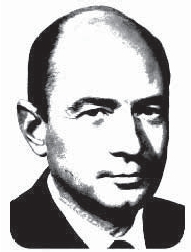 “ système technicien ”enthèses essentielles.Il n’est pas ici question de défendre lesthèses de Jacques Ellul sur le « systèmetechnicien » ou encore de s’en fairel’apologue (car il a raconté aussin’importe quoi), mais seulement d’enprendre connaissance au travers d’une con-cise présentation, pour mieux pouvoirultérieurement confirmer et surtoutcritiquer ou dépasser, ces mêmes ob-servations. Le théologien protestantJacques	Ellul	a	développéprincipalement sa critique de la tech-nique dans trois livres :- La Technique ou l’enjeu du siècle (1954).- Le Système technicien (1977).- Le Bluff technologique (1988).Les influences sur la penséed’Ellul.Une première de ses influences vienttout d’abord d’un certain courantpersonnaliste des années 1930, prochede A. Dandieu et d’Ordre Nouveau.Ellul	avec	son	ami	BernardCharbonneau, forment ce qu’onappellera le « personnalisme gascon ».Mais Ellul est aussi influencé parCharles Marx (principale influence deson premier ouvrage), par le sociologueallemand Max Weber, et pluslégèrement voire pasdu tout, par l’analyseheideggérienne de latechnique. De plus J.Ellul, à la différencede B. Charbonneauqui a toujoursfaussement considéréque le situationnismen’était qu’uneexcroissance dusurréalisme 1, s’esttoujours senti trèsproche des thèses deGuy Debord, au point d’avoir essayéd’adhérer à l’InternationaleSituationniste. « Par exemple, en 1964raconte Ellul, j’avais été attiré par unmouvement très proche del’anarchisme : les situationnistes. J’avaiseu des contacts très amicaux avec GuyDebord [et R. Vaneigem], et un jourje lui ai nettement posé la question : “Est-ce que je pourrais adhérer à votremouvement et travailler avec vous? ”Il me répondit qu’il en parlerait à sescamarades. Et la réponse fut trèsfranche : “ Comme j’étais chrétien jene pouvais pas adhérer à leurmouvement. ” Et moi, je ne pouvaispas récuser ma foi » 2. Il faut noter quela critique d’Ellul comme chezCharbonneau n’est pasanimée d’aucunenostalgie pour unquelconque état socialantérieur.Ellul propose une sériede sept thèses :Une définition dece qu’est la tech-nique :Il ne faut pasconfondre la technique et lamachine, car le domaine d’applicationde la technique dépasse le seul domainedes machines et de la productionindustrielle. La technique n’est pas unesimple application de la science car lascience est bien plutôt « devenue unmoyen de la technique ». La techniquene peut pas être définie en termespurement économiques, à savoir commela cause d’un accroissement durendement (exemple les procédésmodernes de la chirurgie n’ont rien àvoir avec la recherche du rendement).Pour Ellul chaque technique est uneméthode en vue d’un résultat, unagencement de moyens en vue d’unefin.1Anselm Jappe dans sa biographie-analyse de l’œuvre de G. Debord, interprète très justement la rupture totale du lettrisme puissurtout du situationnisme avec le surréalisme, dans Guy Debord, Essai, Denoël, 2001, p. 234-240. Et cette rupture porte justement surce que B. Charbonneau pensait encore pouvoir reprocher au situationnisme, qui n’est cependant en rien exempt de dérives et d’impassesévidentes. Mais sur ce point du rapport du situationnisme au surréalisme, voyant engagé la critique du modernisme artistique et lanouvelle appréciation du passé hors-économique chez « Debord qui avait changé d’avis » (dès 1955 selon Jappe, au point de faire dans lefilm Guy Debord, son art, son temps, une critique implacable de la révolte dadaïste qui avait déjà tous les traits de la modernisationmarchande de la vie), J. Ellul, fut peut-être plus pertinent.2J. Ellul, Anarchie et christianisme, Editions de la Table Ronde, 1998, la petite vermillon, p. 7, première édition : ACL, 1988.SORTIR DE L’ECONOMIE N°1 / 20La thèse de la distinction entre l’« opération technique » et le« phénomène technique ».Cette distinction m’apparaît commecentrale pour éviter toute approche« technophobe », perspective querejetait Ellul en affirmant que « c’estenfantin de dire que l’on est contre latechnique » (Le Bluff technologique, p20).En effet, « le phénomène techniqueactuel n’a rien de commun avec les tech-niques des sociétés antérieures » (LeBluff technologique, p.267). “ L’opérationtechnique ” est tout travail fait par unecertaine méthode pour atteindre unrésultat (exemple le travail d’éclatementdes silex). Une action qui suit un ordredonné est une “ opération technique “.Peu importe ici la complexité desprocédures et le degré d’efficacité. Lacueillette des myrtilles dans une sociétéde chasseurs-cueilleurs et la conduited’une machine àsont érigées en valeur quasi suprême.Toutes les activités humaines sontsoumises à une intense rationalisation.Finalement la mise en place du« phénomène technique » estl’avènement d’un a priori de perception quiconduit les hommes à privilégier la di-mension de l’efficacité, au détriment detoutes les autres, voire au prix de la de-struction de toutes les autrespotentialités humaines. Cet a priori deperception favorise ainsi l’expansionuniverselle des techniques et l’intégrationdes machines à la société. Cet a prioride la perception qu’est la promotionde l’efficacité, est l’essence même de latechnique. Ellul pourtant avoue son im-puissance à comprendre l’origine decette disposition nouvelle de la percep-tion (pour répondre justement à cettequestion le livre de Michel Henry, LaBarbarie, Puf, 1005, 1987, est trèstechnique » appartient à l’immédiationde la praxis des individus vivants. M.Henry montre bien lui aussi, que toutautre est le « phénomène technique »apparu suite à la révolution galiléenneau sein de laquelle a été mise hors jeu lacorporéité subjective et radicale proprede la praxis, et qui fait de l’essencephénoménologique de la Vie, uneauto-affection immanente au sujet.Désormais l’opération technique n’estplus déterminée par celle-ci, mais parl’intentionnalité d’une conscience quiransfor me cette opération en un« phénomène technique » qui est unedépossession générale de notredétermination réelle. Touteindividualité, communauté et« autonomie » est alors impossible unefois mise entre parenthèses la possibilitémême de l’ « opération technique » quiétait à chaque fois déterminée parl’individu ou un groupe d’individuscherchant àc o m m a n d enumérique	sontindifféremment desopérations	tech-niques.	LeLe “phénomène technique” est différent de l’ “ opération technique”car il résulte de la double intervention de la conscience et de laraison sur le champ de l’ “ opération technique ”.répondre à la satis-faction directe desbesoins de leursvies.“phénomène technique” est différentde l’ “opération technique” car il résultede la double intervention de la con-science et de la raison sur le champ del’ “ opération technique ”. Cette doubleintervention « fait passer dans ledomaine des idées claires, volontaires ce quiétait du domaine expérimental, inconscient etspontané » . La prise de conscience desavantages que l’on a pu tirer dans undomaine particulier grâce à une tech-nique plus performante, arrache leshommes à leurs habitudes ancestrales.Le phénomène technique résulte lui dela recherche de l’efficacité optimale. Làoù prévaut encore des traditions, desarts de faire séculaires, des expériencesindividuelles appuyés sur le “pragmatisme “ et l’ “ instinct “, advientavec le “ phénomène technique ”, lamise à distance de toutes ces pratiqueset la volonté de substituer des procédésplus adaptés fondés sur le calcul. Elluldit alors que si les techniques sontvolontairement réfrénées et cantonnéespar les grandes civilisations du passé,elles deviennent aujourd’hui ce sur quoise concentre la volonté collective etéclairant notamment dans sa descrip-tion fine de la « révolution galiléenne »comprise comme un « renversementontologique »). Parce qu’Ellul ne faitfinalement qu’avancer que deuxhypothèses pour comprendrel’apparition du phénomène technique :l’accroissement de la population etl’isolement des individus privés detoute protection communautaire carcondamnés à la massification. Ce quine saurait suffire.Cette distinction chez Ellul entre« opération technique » et « phénomènetechnique » se retrouve aussi chezMichel Henry. Il est certain que l’outiltechnique au sein des « opérations tech-niques » est comme disait Leroi-Gourhan, une « projection organique »du corps (encore que Leroi-Gourhanse place encore dans une perspectivebiologiste de la corporéité). “L’opération technique ” est là encorepour répondre dans l’immédiateté duici et du maintenant d’un éternel présentvivant, au besoin de la vie à se satisfaire.Marx dirait encore que l’ « opérationLa thèse des caractères duphénomène technique.Pour Ellul le “ phénomène technique ”a 7 caractères :- La rationalité,- l’artificialité,- l’automatisme,- l’auto-accroissement,- l’insécabilité,- l’universalisme- l’autonomie.Ce qui caractérise le phénomène tech-nique, c’est « l’autonomie, l’unité,l’universalité, la totalisation, l’auto-accroissement, l’automatisme, la pro-gression causale et l’absence de finalité »(Le Bluff technologique, p. 56). En fait tousces traits qu’identifie Ellul ne sont quedes variations autour de lacaractéristique essentielle de la tech-nique : l’indépendance et l’autonomieà l’égard de son promoteur, l’homme.Ainsi la technique ruine en premier lieutoute possibilité de choix (caractèreliberticide de la technique). A partir duSORTIR DE L’ECONOMIE N°1 / 21moment où l’idée de la nécessité d’un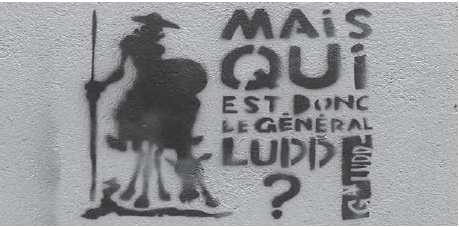 perfectionnement général des moyenss’impose, toute une série de décisionssemble s’enchaîner d’elle-même, defaçon automatique. C’est le règne desprocédures impersonnelles des normespropres mises en place par une castede spécialistes, et non personnelles.L’agent réel de la décision est alors latechnique elle-même, en ce sens que ladécision découle de la logique dessavoirs scientifiques qui président àl’agencement même des moyens (etEllul tirera les conclusions de la fin de“ choix libres et véritables ”, sur le plandes politiques publiques, dans L’illusionpolitique). De plus l’accroissement de latechnique obéit à une certaineautomaticité	:	les	techniquess’engendrent en effet elles-mêmes. Lephénomène technique nous porte ànous concentrer sur les seuls moyens.Et l’auto-accroissement de ces moyensa pour conséquence la négation de toutefinalité. Peu importe, par exemple, laquestion de savoir pourquoi nousproduisons (et surtout sous la formede la valeur, de valeur d’échange et dela plus-value), l’essentiel étant deproduire plus et mieux. La technique,c’est-à-dire l’ensemble des moyens,semble alors ne plus obéir à aucune finétrangère à elle-même, elle est sadétermination propre dégagée de toutedétermination appartenant à la réalitéréelle de la praxis des individus vivants.Chaque technique délimite d’ailleurselle-même l’usage qui peut en être fait.On ne saurait donc opposer le « bon »et « mauvais » usage de la technique,parce que justement elle n’est plus le moyendont use une société mais la puissance qui lafaçonne : les changements techniquesSORTIR DE L’ECONOMIE N°1 / 22entraînent des transformations sociales,et celles-ci suivent au lieu de précéder.A l’âge du “ phénomène technique ”et non à celui de “ l’opération technique”, « il ne dépend absolument pas del’usage que nous faisons de l’outillagetechnique d’avoir des résultatsexclusivement bons (...) nous sommesétroitement impliqués dans cet universtechnique, conditionnés par lui. Nousne pouvons plus poser d’un côtél’homme, de l’autre l’outillage » (Le blufftechnologique, p93). Günther Andersrejoint ici Ellul, en montrant que «affirmer qu’ ‘‘ on ’’ aurait la liberté deposséder ou non ces sortes d’appareilsde les utiliser ou non, est , naturellementune pure illusion [...] Affirmer que cesystème des instrument, le macro-instru-ment, ne serait qu’un ‘‘ moyen ’’, et qu’ilserait donc à notre disposition pourréaliser des fins que nous aurionsd’abord librement définies, estcomplètement absurde. Ce systèmedes instruments est notre “ monde ”.Et un “ monde ” est tout autre chosequ’un moyen. Il relève d’une autre catégorie» (G. Anders, L’obsolescence de l’homme,EdN, 2002, p. 17). Voilà qui était déjàune mise en lumière de la simplicitérafraîchissante de tout le verbiagecitoyenniste sur la “ renaissance de lapolitique ”, c’est-à-dire la “démocratisation ” des sciences et tech-niques (A. Feenberg, J. Testart, lessubversifs subventionnés et autresécologistes en général).Cette autonomie auto-référentielle duphénomène technique engendre alorsun désencastrement de toute possibilitééthique, esthétique, vivante. La vie dela praxis étant le lieu de l’affectivitééthique comme esthétique, sa “ misehors jeu ” dans la détermination duphénomène technique (et qui n’est doncplus “ l’opération technique ”) empêchetoute possibilité de déterminationéthique au sujet du phénomène tech-nique (la solution de Hans Jonas decréer “ une nouvelle éthique pour l’âgetechnicien ” est donc d’emblée écartée).Ainsi pour Ellul la technique, tant qu’ellesera sous les traits du “ phénomènetechnique ”, doit être déclaréeautonome : les moyens de toutes sortesprolifères sans que nous soyons encoreen mesure de leur assignervéritablement une fin. Alors pour Ellul,« il n’y a pas d’autonomie de l’hommepossible en face de l’autonomie de latechnique » (p.126 de La technique oul’enjeu du siècle).La thèse du lien entre la tech-nique et la logique totalitaire.La civilisation technicienne estliberticide et conduit à l’anéantissementde la vie intérieure et privée, c’est là unedes grandes thèses de Ellul. Autrementdit, la civilisation technicienne annihilenotre liberté et notre autonomieindividuelle et collective ou locale. Lalogique technique et la logique admin-istrative sont celles du contrôle socialabsolu, indolore et discret, ce que Ber-nard Charbonneau le grand ami d’Ellulqualifiera « d’organisation socialetotale ». Cet Ordre technique structurédans l’Etat est aussi contraire à toutedémocratie puisque celle-ci estjustement la liberté et l’autonomieindividuelle et collective ou locale.Cependant pour lui cette civilisationtechnicienne n’est pas« concentrationnaire » car il n’y a pasd’atroce, il n’y a pas de démence, « toutest nickel et verre, tout est en ordre etles bavures des passions des hommesy sont soigneusement briquées. Nousn’avons plus rien à perdre et plus rien àgagner, nos plus profondes impulsions,nos plus secrets battements de cœur,nos plus intimes passions sont connues,publiées, analysées, utilisées. L’on yrépond, l’on met à ma dispositionexactement ce que j’attendais et le plussuprême luxe de cette civilisation de lanécessité, est de m’accorder le superflud’une révolte stérile et d’un sourire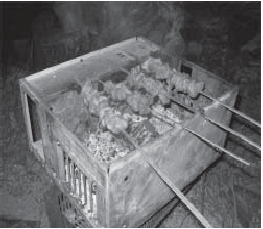 consentant » (Ellul, p.388 La techniqueou la question du siècle.). Et depuis lacybernétique des nécrotechnologies etdu contrôle biométrique continue doncson chemin pour nous envahirdésormais du dedans.L’ultime conséquence du mode de vietechnicien serait donc de mettre en dan-ger la « vie intérieure » ou « privée ». Ily a en effet selon Ellul une oppositiondéchirante entre l’homme façonné parla technique et l’ « homme privé avectoutes	ses	attaches	au	passé,sentimentales et intellectuelles ». Cettetension ne peut que conduire - par lapréalable mise hors jeu de la subjectivitéde la praxis de la détermination du« phénomène technique » comme ditHenry -, à l’éradication de la vie privée,au profit de l’avènement d’un typed’homme nouveau, entièrement “prosaïque ”. Toute réflexion existentiale,spirituelle et profondément artistiqueou essentiale est menacée en un sensradical (voir le chapitretoute différence fondamentale entre lesrégimes démocratique américain etcommuniste soviétique en raison durôle joué de part et d’autre, par la tech-nique et sa bureaucratie. Ainsi pourHeidegger « la Russie et l’Amériquesont toutes deux, au point de vuemétaphysique, la même chose ;la même frénésie sinistre de latechnique déchaînée, et del’organisation sans racines del’homme normalisé » (Introduc-tion à la métaphysique).Pour Ellul, dans nos sociétésdémocrates, on assiste depuislongtemps à « l’autonomie dupolitique » par technicisation decelui-ci. Mais il n’utilise pas leterme de « technocratie ». Ilécrit : « j’ai pendant longtempsrécusé ce terme : les techniciens nesouhaitaient pas exercer le pouvoirdirigeant directement. Actuellement jedirais qu’en effet nous ne sommes pasen technocratie, car les partis politiquesne sont pas occupés par des techniciens(...) Actuellement je reconnais qu’ilexiste, et de plus en plus nombreux,des technocrates, c’est-à-dire deshommes et des femmes qui prétendentdiriger la nation en fonction de leurcompétence technique (...). “ Voilà lasolution, il n’y en a pas d’autre, il fautl’appliquer ”. A la compétence, cestechniciens ont joint l’autorité, ce quiles conduit à être des technocrates. » (LeBluff technologique, p. 70-71). « Leurcapacité technicienne s’appliquestimulante de Jean-Claude Michéa dansL’Empire du moindre mal. Essai sur lacivilisation libérale qui en est finalementtrès proche, voire complémentaire.La thèse de l’existence d’un« système technicien »Ellul affirme cette thèse en disant quel’ensemble des techniques mises en re-lation constituent un réseau objectif,autonome et indépendant de techniques.Seuls les spécialistes et professionnelsdisposent d’éléments parcellaires pourappréhender une région spécifique del’univers technique. Plus personne, dansson unicité, ne peut en effetcomprendre l’ensemble de l’universtechnique qui échappe dès lors àl’homme. Ainsi le « système est lui-même composé de sous-systèmes :système ferroviaire, postal,téléphonique, aérien, système de pro-duction et distribution de l’énergieélectrique, processus industriels de pro-duction automatisée, etc. Ces sous-systèmes se sont organisés, adaptés,modifiés progressivement afin derépondre aux exigences provenant en-tre autres de la croissance de la dimen-sion de ces sous-systèmes, et de la re-lation qui s’établissait peu à peu avecles autres ».Alors que l’essor des « opérations tech-niques » avait été impulsé et fondé parle « corps social » et la praxisindividuelle dans le but de la satisfac-tion de leurs besoins directs et concrets,“ La science jugée aucritère de l’art ” dans LaBarbarie de M. Henry).De plus, toujours surcette question de l’Etattechnicien	etdémocratique, Ellul« Nous n’avons plus rien à perdre et plus rien à gagner, nos plus profondes impul-sions, nos plus secrets battements de cœur, nos plus intimes passions sont connues,publiées, analysées, utilisées. L’on y répond, l’on met à ma disposition exactement ceque j’attendais et le plus suprême luxe de cette civilisation de la nécessité, est dem’accorder le superflu d’une révolte stérile et d’un sourire consentant »exprime finalement les mêmes positionsqu’Heidegger quand celui-ci va com-mencer bien tardivement à faire une cri-tique des technicismes totalitaires etdémocrates	(cf.	D.	Rabouin,« Heidegger et le nazisme : quelle af-faire ? », in Le Magazine Littéraire, HSn°9, 2006). En effet le philosopheallemand déniait aussi l’existence departout, et leur permet d’exercer latotalité des pouvoirs. Ils se situent tousau point crucial de chaque organismede gestion et de décision » (Le Blufftechnologique, p. 76). Ces thèses sontexposées de façon très brillantenotamment nous l’avons dit, dansL’Illusion politique, un ouvrage quimanque très certainement à l’analysele « phénomène technique » se dressedésormais en face de ce même corpssocial et de cet individu, comme uncorps étranger. D’où la différenceétablie par Ellul entre « sociététechnicienne » et « système technicien ».Mais dans le régime de la systémicité,la société n’est plus seulement en proieà la fascination de l’efficacité, elle aSORTIR DE L’ECONOMIE N°1 /engendré en elle, et selon Ellul, contreelle, un système autonome des tech-niques.Voici ce qu’écrit Ellul à ce sujet : « onne peut modifier une technique sansprovoquer des répercussions, desmodifications sur un grand nombred’objets ou méthodes. Ensuite, lescombinaisons entre les techniquesproduisent des effets techniques,engendrent	de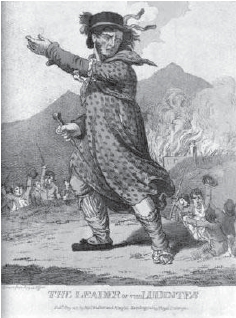 nouveaux objetsou de nouvellesméthodes. Et cescombinaisons ontlieu	de	façonnécessaire,inévitable ». PourEllul, cette inter-dépendance entreles	différentséléments	dusystème s’intensifieavec l’avènementde l’informatique ;celle-ci n’est pas eneffet une techniquepar mi	d’autres,mais	celle	quipermet de tisser unlien entre toutes les autres et autoriseainsi l’achèvement du système (il faudraitcertainement aujourd’hui aller plus loin,est voir dans les nano-technologies etle reste de leur monde, ce mêmeparachèvement du système). Le ditsystème tend à résorber tout ce qui n’estpas lui. Il devient alors « l’élémentenveloppant à l’intérieur duquel sedéveloppe notre société ». Du coupdans cette dépersonnalisation consistanten une dépossession générale de soi,l’homme déchoit de son statut de sujet pourne plus être que l’objet et le rouaged’un système devenu une Méga-ma-chine consistant en une interdépendanceabstraite et autorégulée de tous avectous. Par cette mise hors jeu de lasubjectivité dans la détermination desmoyens de la satisfaction de sesbesoins, l’homme ne dispose plus d’«aucun point de référence à partir dequoi il pourrait juger et critiquer la tech-nique » (Ellul), on rejoint làparfaitement cette perte de la « facultéde juger » dont parle H. Arendt et quiSORTIR DE L’ECONOMIE N°1 / 24consiste finalement dans la destructionde la réalité immédiate et personnelledu ici et maintenant d’un éternel présentvivant. W. Benjamin écrivait d’ailleurstrès justement à ce sujet, « qu’au paysde la technique, la réalité immédiate esttransformée en une fleur bleueintrouvable » (L’œuvre d’art à l’époque desa reproductibilité technique). Ce systèmeproduisant une forme de relationsociale abstraite essentiellementmachinale etmachinique, estenfin étranger àtout ce quipeut donner « àla fois desraisons devivre et uneangoisse », ilruine notrefaculté desymbolisation,notre aptitudeconstitutive àconférer nonseulement unsens au mondemais surtout àsoi.La thèse de l’existence d’uneidéologie promouvant la tech-nique.Dans Le Bluff technologique (1988), Elluldécortique l’arrivée d’un « discoursséducteur des techniques », d’un« discours sur la technique » (véritablesens de la « techno-logie », ce qu’ilappelle aussi « technodiscours »), brefun « bluff technologique » accompagnéde son optimisme béat, del’identification du bien et du progrèstechnique et de son simplismedésarmant. Ce discours contribue à la« création d’une nouvelle idéologie dela science », et il émane aussi bien deshommes politiques, des “révolutionnaires ”, des économistes, desthéoriciens de la technique que destechniciens supérieurs eux-mêmes. Ilvise à favoriser l’adhésion de tous ausystème technicien afin d’en faciliter lacroissance, et recourt pour ce faire àune « banalisation » rassurante de latechnique. Pour Ellul, l’enjeu ultime decette entreprise de persuasion est une« intégration de l’homme et du corpssocial dans l’univers technique », etdonc la destruction de toutes lespotentialités humaines autres que tech-niques. Ellul, parle alors d’ «encerclement » et d’un « débordementdes hommes et de la société » reposantnotamment sur la « suppression dujugement moral ».La thèse de l’aliénation du sujetpar le divertissement technique.La dernière grande thèse ellulienne estconstruite à partir de la catégoriepascalienne du « divertissement » (dansune autre perspective on notera la thèsede “ l’aliénation technologique ” chezKostas Axelos, Marx, penseur de la tech-nique, dont H. Lefebvre a fait une re-cension élogieuse dans Esprit, juin1962) . Cette critique part donc del’aphorisme de Pascal : « les hommesn’ayant pu guérir la mort, la misère,l’ignorance, ils se sont avisés pour serendre heureux de n’y point penser ».Ainsi Ellul va parler de la « perversionde l’homme par la technologie ». «L’homme est diverti, c’est-à-dire,d’une part détourné de penser à soi-même, à sa condition humaine, et aussidétourné des plus hautes aspirations,du sens de la vie, des objectifssupérieurs » : la technique nousdivertit.Pourtant pour Ellul, la technique dansson ensemble (opération etphénomène) est ambivalente. Elleserait ainsi à la fois bénéfique etdestructrice. Il n’est pas en notrepouvoir de garder seulement lepositif, ce n’est pas une question demauvaise volonté ou de mauvais us-age. Cependant si la technique ne posepas en soi de problème quand elle est“ l’opération technique ”, ce qui doitstimuler une réflexion urgente, c’estl’autonomie obligée du “ phénomènetechnique ”qui propage la mort dansl’humanité et ravage la Terre. On levoit, la pensée d’Ellul n’a rien de “technophobe ”, elle pose seulementdes questions là où ça fait le plus mal.Clément.